Виконавець: Шилов В.В.	12.06.2017 р.Ініціатор розгляду питання – Постійна комісія з питань планування соціально-економічного розвитку, бюджету, фінансів, розвитку підприємництва, торгівлі та послуг, регуляторної політики.Проект рішення підготовлено-управлінням капітального будівництва та дорожнього господарства Сумської міської радиДоповідач: Шилов В.В.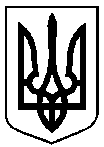                           Проект oприлюдненo                        «____»  _______ 20__ року                          Проект oприлюдненo                        «____»  _______ 20__ року                          Проект oприлюдненo                        «____»  _______ 20__ рокуСумська міська радаСумська міська радаСумська міська радаСумська міська рада_____СКЛИКАННЯ  _____СЕСІЯ_____СКЛИКАННЯ  _____СЕСІЯ_____СКЛИКАННЯ  _____СЕСІЯ_____СКЛИКАННЯ  _____СЕСІЯРІШЕННЯРІШЕННЯРІШЕННЯРІШЕННЯвід                  №       - МРм. Сумивід                  №       - МРм. Сумивід                  №       - МРм. СумиПро хід  виконання Програми  розвитку 12-го мікрорайону міста Суми на 2012-2016 роки  за підсумками  2012-2016 роківПро хід  виконання Програми  розвитку 12-го мікрорайону міста Суми на 2012-2016 роки  за підсумками  2012-2016 роківПро хід  виконання Програми  розвитку 12-го мікрорайону міста Суми на 2012-2016 роки  за підсумками  2012-2016 років	 Заслухавши інформацію начальника управління капітального будівництва та дорожнього господарства Сумської міської ради про хід виконання Програми  розвитку 12-го мікрорайону міста Суми на 2012-2016 роки,   затвердженої      рішенням    Сумської     міської    ради    від 26 жовтня 2011 року № 895-МР (зі змінами), керуючись статтею 25 Закону України «Про місцеве самоврядування в Україні», Сумська міська рада	 Заслухавши інформацію начальника управління капітального будівництва та дорожнього господарства Сумської міської ради про хід виконання Програми  розвитку 12-го мікрорайону міста Суми на 2012-2016 роки,   затвердженої      рішенням    Сумської     міської    ради    від 26 жовтня 2011 року № 895-МР (зі змінами), керуючись статтею 25 Закону України «Про місцеве самоврядування в Україні», Сумська міська рада	 Заслухавши інформацію начальника управління капітального будівництва та дорожнього господарства Сумської міської ради про хід виконання Програми  розвитку 12-го мікрорайону міста Суми на 2012-2016 роки,   затвердженої      рішенням    Сумської     міської    ради    від 26 жовтня 2011 року № 895-МР (зі змінами), керуючись статтею 25 Закону України «Про місцеве самоврядування в Україні», Сумська міська рада	 Заслухавши інформацію начальника управління капітального будівництва та дорожнього господарства Сумської міської ради про хід виконання Програми  розвитку 12-го мікрорайону міста Суми на 2012-2016 роки,   затвердженої      рішенням    Сумської     міської    ради    від 26 жовтня 2011 року № 895-МР (зі змінами), керуючись статтею 25 Закону України «Про місцеве самоврядування в Україні», Сумська міська рада	 Заслухавши інформацію начальника управління капітального будівництва та дорожнього господарства Сумської міської ради про хід виконання Програми  розвитку 12-го мікрорайону міста Суми на 2012-2016 роки,   затвердженої      рішенням    Сумської     міської    ради    від 26 жовтня 2011 року № 895-МР (зі змінами), керуючись статтею 25 Закону України «Про місцеве самоврядування в Україні», Сумська міська рада	 Заслухавши інформацію начальника управління капітального будівництва та дорожнього господарства Сумської міської ради про хід виконання Програми  розвитку 12-го мікрорайону міста Суми на 2012-2016 роки,   затвердженої      рішенням    Сумської     міської    ради    від 26 жовтня 2011 року № 895-МР (зі змінами), керуючись статтею 25 Закону України «Про місцеве самоврядування в Україні», Сумська міська рада	 Заслухавши інформацію начальника управління капітального будівництва та дорожнього господарства Сумської міської ради про хід виконання Програми  розвитку 12-го мікрорайону міста Суми на 2012-2016 роки,   затвердженої      рішенням    Сумської     міської    ради    від 26 жовтня 2011 року № 895-МР (зі змінами), керуючись статтею 25 Закону України «Про місцеве самоврядування в Україні», Сумська міська рада	 Заслухавши інформацію начальника управління капітального будівництва та дорожнього господарства Сумської міської ради про хід виконання Програми  розвитку 12-го мікрорайону міста Суми на 2012-2016 роки,   затвердженої      рішенням    Сумської     міської    ради    від 26 жовтня 2011 року № 895-МР (зі змінами), керуючись статтею 25 Закону України «Про місцеве самоврядування в Україні», Сумська міська радаВИРІШИЛА:ВИРІШИЛА:ВИРІШИЛА:ВИРІШИЛА:ВИРІШИЛА:ВИРІШИЛА:ВИРІШИЛА:ВИРІШИЛА:	Інформацію начальника управління капітального будівництва та дорожнього господарства Сумської міської ради Шилова В.В. про хід виконання Програми  розвитку 12-го мікрорайону міста Суми на 2012-2016 роки,   затвердженої      рішенням    Сумської     міської    ради    від 26 жовтня 2011 року № 895-МР (зі змінами)  за підсумками 2012-2016 років узяти   до відома (додається).	Інформацію начальника управління капітального будівництва та дорожнього господарства Сумської міської ради Шилова В.В. про хід виконання Програми  розвитку 12-го мікрорайону міста Суми на 2012-2016 роки,   затвердженої      рішенням    Сумської     міської    ради    від 26 жовтня 2011 року № 895-МР (зі змінами)  за підсумками 2012-2016 років узяти   до відома (додається).	Інформацію начальника управління капітального будівництва та дорожнього господарства Сумської міської ради Шилова В.В. про хід виконання Програми  розвитку 12-го мікрорайону міста Суми на 2012-2016 роки,   затвердженої      рішенням    Сумської     міської    ради    від 26 жовтня 2011 року № 895-МР (зі змінами)  за підсумками 2012-2016 років узяти   до відома (додається).	Інформацію начальника управління капітального будівництва та дорожнього господарства Сумської міської ради Шилова В.В. про хід виконання Програми  розвитку 12-го мікрорайону міста Суми на 2012-2016 роки,   затвердженої      рішенням    Сумської     міської    ради    від 26 жовтня 2011 року № 895-МР (зі змінами)  за підсумками 2012-2016 років узяти   до відома (додається).	Інформацію начальника управління капітального будівництва та дорожнього господарства Сумської міської ради Шилова В.В. про хід виконання Програми  розвитку 12-го мікрорайону міста Суми на 2012-2016 роки,   затвердженої      рішенням    Сумської     міської    ради    від 26 жовтня 2011 року № 895-МР (зі змінами)  за підсумками 2012-2016 років узяти   до відома (додається).	Інформацію начальника управління капітального будівництва та дорожнього господарства Сумської міської ради Шилова В.В. про хід виконання Програми  розвитку 12-го мікрорайону міста Суми на 2012-2016 роки,   затвердженої      рішенням    Сумської     міської    ради    від 26 жовтня 2011 року № 895-МР (зі змінами)  за підсумками 2012-2016 років узяти   до відома (додається).	Інформацію начальника управління капітального будівництва та дорожнього господарства Сумської міської ради Шилова В.В. про хід виконання Програми  розвитку 12-го мікрорайону міста Суми на 2012-2016 роки,   затвердженої      рішенням    Сумської     міської    ради    від 26 жовтня 2011 року № 895-МР (зі змінами)  за підсумками 2012-2016 років узяти   до відома (додається).	Інформацію начальника управління капітального будівництва та дорожнього господарства Сумської міської ради Шилова В.В. про хід виконання Програми  розвитку 12-го мікрорайону міста Суми на 2012-2016 роки,   затвердженої      рішенням    Сумської     міської    ради    від 26 жовтня 2011 року № 895-МР (зі змінами)  за підсумками 2012-2016 років узяти   до відома (додається).Сумський міський голова                                                                    О.М. ЛисенкоСумський міський голова                                                                    О.М. ЛисенкоСумський міський голова                                                                    О.М. ЛисенкоСумський міський голова                                                                    О.М. ЛисенкоСумський міський голова                                                                    О.М. ЛисенкоСумський міський голова                                                                    О.М. ЛисенкоСумський міський голова                                                                    О.М. ЛисенкоСумський міський голова                                                                    О.М. Лисенко